                                      MERSİN ŞEHİR EĞİTİM VE ARAŞTIRMA HASTANESİ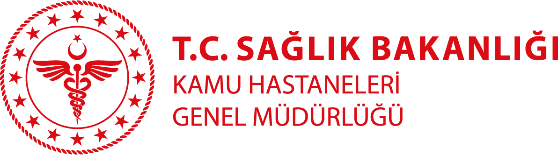                                          ÖZGEÇMİŞOpr.Dr.Savaş DÜZEL                                                                                             Branşı: Ortepedi Ve TravmatolojiYabancı Diller:İngilizce / ArapçaKlinik: Ortepedi Ve TravmatolojiTıbbi ilgi ve uzmanlık alanları:Ortepedi Ve TravmatolojiEğitimi: İstanbul Üniversitesi Tıp Fakültesi Dokuz Eylül Üniversitesi Ortepedi Ve Travmatoloji ABDÇalışılan Kurumlar:Mersin Şehir Eğitim ve Araştırma HastanesiYayınlar: 